GOVERNO DO ESTADO DO PIAUÍ POLÍCIA MILITAR DO PIAUÍ 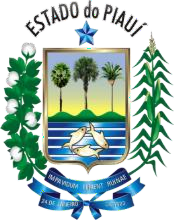 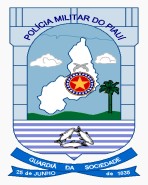 DIRETORIA DE ENSINO INSTRUÇÃO E PESQUISADECLARAÇÃO DE DESISTÊNCIA DE VAGA AO CAS/2020.Eu, ______________________________________________  2º Sargento lotado no 	portador (a) da Identidade n° 		 Matrícula n°  _ 			, ao ser convocado através da Portaria ___________________, para frequentar o Curso de Aperfeiçoamento de Sargentos (CAS/2020), que será realizado pela Polícia Militar do Piauí, no ano de 2020, pelo Critério de Antiguidade, vem junto à PMPI, apresentar sua desistência de vaga no referido Curso, por                                               Teresina, 	de 	de 2020.Assinatura do PolicialTESTEMUNHAS:1-  		 	RG2-  		 	RG